”Raines Tomtar” Raine Navin.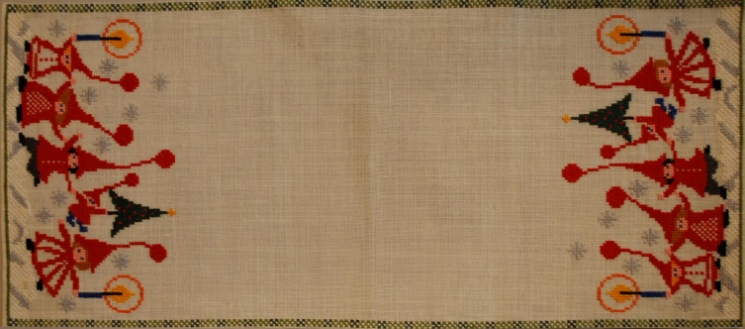 Korsstygnsbroderi 33,5x74 cm. Sys på vitt Dalalinne (7,5 tr/cm) med lingarn 16/2.Påsen innehåller tyg, garn, nål, mönster och beskrivning.”Raines Tomtar” Raine Navin.Korsstygnsbroderi 33,5x74 cm. Sys på vitt Dalalinne (7,5 tr/cm) med lingarn 16/2.Påsen innehåller tyg, garn, nål, mönster och beskrivning.”Raines Tomtar” Raine Navin.Korsstygnsbroderi 33,5x74 cm. Sys på vitt Dalalinne (7.5 tr/cm) med lingarn 16/2.Påsen innehåller tyg, garn, nål, mönster och beskrivning.”Raines Tomtar” Raine Navin.Korsstygnsbroderi 33,5x74 cm. Sys på vitt Dalalinne (7,5 tr/cm) med lingarn 16/2.Påsen innehåller tyg, garn, nål, mönster och beskrivning.